Testy Sprawności :  (dla chłopców)Opis prób Testy sprawności:  (dla dziewcząt)Punktacja (chłopcy)Szybkość:Próba mocy (skok w dal zmiejsca):Technika specjalna (prowadzenie piłki):Gra: Trenerzy/nauczyciele oceniają zawodników w skali 1 – 15. Do zdobycia maksymalnie 15 punktów za każdy element z podanych obszarów. Po zakończeniu testu i wpisaniu punktów do arkusza egzaminacyjnego sumujemy punkty zdobyte za każdy element - wystawione przez wszystkich oceniających i dzielimy je przez ilość oceniających trenerów / nauczycieli.Punktacja (dziewczęta)DZIEWCZĘTA 9 LAT1. SZYBKOŚĆGRAFIKAUWAGIBieg sprinterski na dystansie 30 metrów. Startz pozycji stojącej.Początek po sygnaledźwiękowym.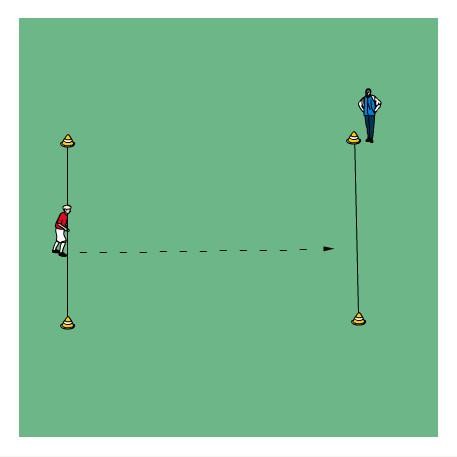 Próba przeprowadzana jest dwukrotnie, do punktacji bierze się czas lepszego biegu. Stoper wyłączamy po minięciu linii mety.W przypadku możliwości technicznych używamy fotokomórek.Max. 20 punktów2. PRÓBA MOCY (SKOKW DAL Z MIEJSCA)Skok w dalz miejsca obunóż z pozycji stojącej. Testowany zawodnik staje za linią, po czym z jednoczesnego odbicia obunóż wykonujeskokw dal na odległość.Skok mierzonyw cm, wykonuje się dwukrotnie. Liczy się wynik skoku lepszego.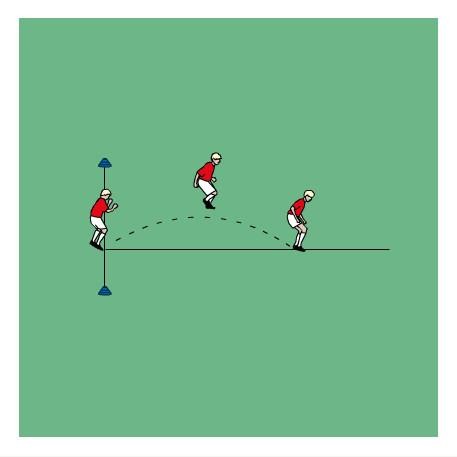 Długość skoku zawarta jest pomiędzy linią odbicia a pierwszym śladem pięt.Skok z upadkiem w tył na plecy jest nieważnyi należy go powtórzyć.Max. 10 punktów(tabelka)3. TECHNIKA SPECJALNA(PROWADZENIE PIŁKI)Zawodnik ma za zadanie przeprowadzić piłkę jak najszybciej z linii STARTU dookoła tyczek A, B, C i D do linii METY. Zawodnik startuje na sygnał dźwiękowy. Czas jest zatrzymywany w momencie, gdy kandydat przekroczy linię mety.Próbę zawodnik wykonuje 1 raz.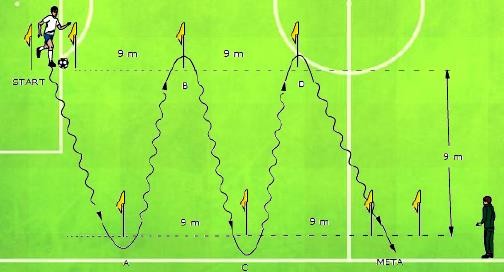 W przypadku zawodnika lewonożnego, próbę wykonujemy od linii mety do linii startu.Odległość między tyczkami wynosi9 metrów.Max. 10 punktów (tabelka)4. GRAWymiary boiska typu OrlikSkłady 4 osobowe, gra 4/4.Czas gry to 8 minut.Ilość gier maksimum 4,minimum 2.Przerwa pomiędzy meczami5 minut.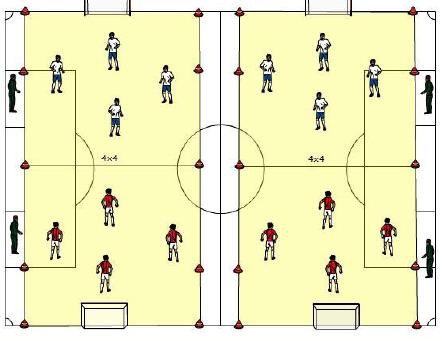 Oceniane elementy: 1.Zaangażowanie w grę w Ataku 2.Zaangażowanie w grę w ObronieWspółpraca zkolegamiDecyzyjność (podania,strzał, drybling)Za każdy element max. 15pkt.Max. 60 punktówRODZAJ TESTUWYKONANIEBIEG ZWINNOŚCIOWY 4x10 Ma) wykonanieNa sygnał „na miejsca” badany staje na linii startu. Na komendę „start” biegnie do drugiej linii (odległość 10 m), podnosi z niej klocek, po czym wraca na linię startu, gdzie kładzie klocek (klocek nie może być rzucony). Następnie biegnie po drugi klocek i wracając kładzie go ponownie na linii;b) pomiarPróbę wykonuje się jeden raz. Liczy się lepszy czas mierzony z dokładnością do 1/10 sekundy. Próba zostaje zakończona z chwilą, gdy drugi klocek znajduje się na linii startu;c) uwagiPróba zostaje unieważniona, gdy klocek jest rzucony. Tak wykonaną próbę należy powtórzyć;d) sprzęt i pomoceStoper, dwa klocki o wymiarach 5x5x5, kreda, chorągiewki, lista badanych.SKOK W DAL Z MIEJSCA – PRÓBA MOCY SIŁY NÓGa) wykonanieTestowany staje za linią, po czym z jednoczesnego odbicia obunóż wykonuje skok w dal na odległość do piaskownicy lub na materac;b) pomiarSkok mierzony w cm wykonuje się dwukrotnie, liczy się wynik skoku lepszego;c) uwagiSkok z upadkiem w tył na plecy jest nieważny i należy go powtórzyćd) sprzęt i pomoce taśma miernicza, kreda, lista badanych.RZUT PIŁKĄ LEKARSKĄ (2 kg) OBURĄCZ W PRZÓDa) wykonanieTestowana staje za linią, po czym wykonuje rzut piłką lekarską (2kg) w przód sposobem naturalnym na odległośćb) pomiarRzut mierzony w cm wykonuje się trzykrotnie, liczy się wynik rzutunajlepszego;c) uwagiRzut wykonujemy zza linii. W przypadku przekroczenia linii rzut trzeba powtórzyć.d) sprzęt i pomoce taśma miernicza, kreda, lista badanych.SKŁONY W PRZÓD Z LEŻENIA TYŁEM - PRÓBA SIŁY MIĘŚNI BRZUCHA:a) wykonanieBadany leży na materacu z rozstawionymi na szerokość 30 cm stopami i kolanami ugiętymi pod kątem prostym. Ręce splecione na karku. Testowanemu pomaga partner, który przytrzymuje stopy tak, a by nie odrywały się od podłoża. Na sygnał „start” badany wykonuje skłony w przód dotykając łokciami kolan, następnie wraca do pozycji wyjściowej, ćwiczenie trwa 30 sekund.b) pomiarNotowana jest ilość wykonanych skłonów w ciągu 30 sekund;c) uwagiBadanego nie dyskwalifikuje się w przypadku gdy robi dłuższe przerwy w czasie wykonywania skłonów;d) sprzęt i pomoceMaterac, stoper, lista badanychPunktacjaCzasCHŁOPCY205”<155,2”105,4”55,6”1>5,8”PumktacjaOdległośćCHŁOPCY10180cm +8142-179cm6105-141cm467-104cm21-66cmPunktacjaCzasCHŁOPCY1019”<819,01” – 24,1”624,2” – 25,5”425,6” – 28,5”2>28,6”PunktacjaRzut piłką lekarskąSkok w dalz miejscaBieg 4x10 mSiadyz leżeniaPktcmcmsliczba1004202099,29941920840984182079,397417206964162059,49541520439944142039,593413202924122019,69141120038904101999,789409198884081979,83787407196864061959,985405194368440419310,083403192358240219110,181401348040018810,27939910,3337839818510,57739710,6327639618210,77539518010,9317439417811,07339317611,1307239217411,27139117211,4297039017011,56938516811,6286838016611,76737516411,9276637016212,06536516012,1266436015812,26335015612,4256235515412,56134015212,6246033015012,75932514812,9235832014613,05731514413,1225631014213,25530514013,3215430013813,55329013613,6205228013413,75127013213,9195026013014,04925012814,1184824012614,34723012414,4174622012214,54521012014,6164420011814,84319011614,9154218011415,04117011215,1144016011015,23915510815,4133815010615,53714510415,6123614010215,83513510015,911341309816,0331259616,110321209416,3311199216,49301189016,5291178816,68281168616,8271158416,972611482251138017,062411278231117617,152211074211097217,242010870191073181066717,31710521610464151036217,4114102601310158121005717,511985610975595417,6890537526755117,75504504934817,822547146